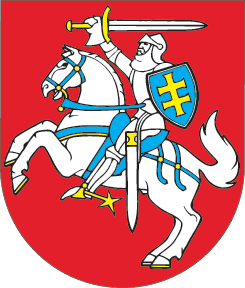 LIETUVOS RESPUBLIKOSŽEMĖS REFORMOS ĮSTATYMO NR. I-16078, 9 ir 10 STRAIPSNIŲ PAKEITIMOĮSTATYMAS2014 m. balandžio 24 d. Nr. XII-856Vilnius1 straipsnis. 8 straipsnio pakeitimas 1. Pakeisti 8 straipsnio 1 dalį ir ją išdėstyti taip:„1. Asmenims žemės reformos metu žemė, miškas ir vandens telkiniai (suformuotais žemės sklypais) parduodami laikantis šio įstatymo 10 straipsnyje nurodytos eilės ir pagal žemės reformos žemėtvarkos projektus, kitus žemės valdos projektus ar teritorijų planavimo dokumentus. Asmenys, pirkdami iš valstybės žemę, išskyrus miškų ūkio paskirties žemę, gali įsigyti ją iš karto arba išsimokėtinai, bet ne per ilgesnį kaip 15 metų laikotarpį Vyriausybės nustatyta tvarka. Asmenys, pirkdami iš valstybės miškų ūkio paskirties žemę, privalo iš karto sumokėti visą žemės kainą. Priverstinė hipoteka išsimokėtinai parduotiems valstybinės žemės sklypams nustatoma Nacionalinės žemės tarnybos prie Žemės ūkio ministerijos vadovo ar jo įgalioto teritorinio padalinio vadovo sprendimu Civilinio kodekso nustatyta tvarka.“2. Pakeisti 8 straipsnio 6 dalį ir ją išdėstyti taip:„6. Valstybinių parkų, valstybinių draustinių ir biosferos stebėsenos (monitoringo) teritorijose esančių draustinių, taip pat rekreacinių zonų teritorijose privačion nuosavybėn gali būti parduodami tik namų valdų, asmeninio ūkio, taip pat mėgėjų sodo ir sodininkų bendrijų bendrojo naudojimo žemės sklypai bei tarp privačios žemės sklypų įsiterpę žemės ūkio veiklai tinkami naudoti ne didesni kaip 1 ha žemės plotai. Šie įsiterpę žemės plotai privačion nuosavybėn be aukciono gali būti parduodami tik gretimų žemės sklypų savininkams, nesilaikant šio įstatymo 10 straipsnyje nustatytos eilės.“2 straipsnis. 9 straipsnio pakeitimasPakeisti 9 straipsnio 1 dalį ir ją išdėstyti taip: „1. Asmenims, įsigyjantiems žemę (įskaitant miškus ir vandens telkinius), žemės reformos metu galima perleisti pirkimo–pardavimo būdu tiek valstybinės žemės, kad bendras vienam piliečiui sugrąžintos natūra, perduotos, suteiktos nuosavybėn neatlygintinai ir pirktos, o kitam asmeniui – suteiktos nuosavybėn neatlygintinai ir pirktos iš valstybės žemės, išskyrus žemės ūkio paskirties žemę, plotas sudarytų ne daugiau kaip 150 ha, o žemės ūkio paskirties žemės plotas neviršytų Lietuvos Respublikos žemės ūkio paskirties žemės įsigijimo įstatymo 3 straipsnio 1 dalyje nurodyto ploto.“3 straipsnis. 10 straipsnio pakeitimas Pakeisti 10 straipsnį ir jį išdėstyti taip:„10 straipsnis. Asmenų, pageidaujančių įsigyti, nuomoti žemę, mišką ir vandens telkinius, naudotis jais neatlygintinai ar valdyti patikėjimo teise, eilė 1. Vykdant žemės reformą, kaimo gyvenamojoje vietovėje žemės sklypai asmenims formuojami žemės reformos žemėtvarkos projektuose, kituose žemės valdos projektuose ar teritorijų planavimo dokumentuose šia eilės tvarka:1) sugrąžinami savininkams natūra;2) suteikiami nuosavybėn neatlygintinai piliečiams, kurių šeimos po 1939 metų buvo įkeldintos į Lietuvos Respublikos teritoriją iš nuosavybės teise turėtų ūkių Lenkijos ir Vokietijos tuometinėse teritorijose, – tie žemės sklypai, į kuriuos šios šeimos buvo įkeldintos jų perkėlimo į Lietuvos Respubliką metu;3) perduodami nuosavybėn neatlygintinai lygiaverčiai turėtiesiems (padidinti iki 100 procentų) žemės sklypai tos apskrities teritorijoje piliečiams, kurie yra 1918–1920 m. nepriklausomybės kovų kariai savanoriai, pasipriešinimo (rezistencijos) dalyviai, politiniai kaliniai, tremtiniai, Vyčio Kryžiaus ordinu apdovanoti asmenys, taip pat jų sutuoktiniams, tėvams (įtėviams), vaikams (įvaikiams), jeigu jų norima susigrąžinti žemė patenka į asmeniniam ūkiui ar valstiečio ūkiui skirtą teritoriją ir yra toje apskrityje, kurioje buvo nuosavybės teise turėta žemė;4) perduodami nuosavybėn neatlygintinai lygiaverčiai šiuo metu naudojamiems (padidinti iki 30 procentų) žemės sklypai piliečiams, sutinkantiems palaisvinti asmeniniam ūkiui ar valstiečio ūkiui naudojamą žemę, kurią pageidauja susigrąžinti natūra jos savininkai;5) perduodami nuosavybėn neatlygintinai lygiaverčiai turėtiesiems (padidinti iki 30 procentų) žemės sklypai toje pačioje kadastro vietovėje piliečiams, kurių norima susigrąžinti žemė patenka į asmeniniam ūkiui ar valstiečio ūkiui skirtą teritoriją;6) perduodami nuosavybėn neatlygintinai lygiaverčiai turėtiesiems naudojami žemės sklypai Piliečių nuosavybės teisių į išlikusį nekilnojamąjį turtą atkūrimo įstatymo 4 straipsnio 13 dalyje nurodytiems asmenims;7) perduodami nuosavybėn neatlygintinai, parduodami arba nuomojami įstatymų nustatyta tvarka suteikti asmeniniam ūkiui žemės sklypai šiuos žemės sklypus naudojantiems asmenims;8) perduodami nuosavybėn neatlygintinai lygiaverčiai turėtiesiems žemės sklypai, miškas ir vandens telkiniai piliečiams, gyvenantiems savivaldybės seniūnijos, kurioje yra perduodamas sklypas, teritorijoje, jeigu jų turėti žemė, miškas, vandens telkiniai priskirti valstybės išperkamiems pagal Piliečių nuosavybės teisių į išlikusį nekilnojamąjį turtą atkūrimo įstatymą arba jeigu jų turėtas miškas ar vandens telkiniai neišliko, taip pat perduodami nuosavybėn neatlygintinai žemės sklypai piliečiams, kurių šeimos po 1939 metų buvo įkeldintos į Lietuvos Respublikos teritoriją iš nuosavybės teise turėtų ūkių Lenkijos ir Vokietijos tuometinėse teritorijose ir gyvenantiems savivaldybės seniūnijos, kurioje yra perduodamas žemės sklypas, teritorijoje, jeigu jų žemės sklypai, į kuriuos šios šeimos buvo įkeldintos, priskirti valstybės išperkamai žemei;9) perduodami nuosavybėn neatlygintinai lygiaverčiai turėtiesiems žemės sklypai, miškas ir vandens telkiniai kitiems šio straipsnio 1 dalies 8 punkte nenurodytiems piliečiams, kurių turėti žemė, miškas, vandens telkiniai pagal Piliečių nuosavybės teisių į išlikusį nekilnojamąjį turtą atkūrimo įstatymą priskirti valstybės išperkamiems arba kurių turėtas miškas ar vandens telkiniai neišliko; perduodami nuosavybėn neatlygintinai piliečiams, kurių šeimos po 1939 metų buvo įkeldintos į Lietuvos Respublikos teritoriją iš nuosavybės teise turėtų ūkių Lenkijos ir Vokietijos tuometinėse teritorijose, – tokio paties ploto žemės sklypai, kokius nuosavybės teise jie turėjo Lenkijos ir Vokietijos tuometinėse teritorijose, išskaičius tą žemės sklypo plotą, kurį jie gavo pagal šio straipsnio 1 dalies 2 ir 8 punktus, taip pat perduodami nuosavybėn neatlygintinai padidinti iki 100 procentų žemės sklypai piliečiams, kurie yra 1918–1920 m. nepriklausomybės kovų kariai savanoriai, pasipriešinimo (rezistencijos) dalyviai, politiniai kaliniai, tremtiniai, Vyčio Kryžiaus ordinu apdovanoti asmenys, taip pat jų sutuoktiniams, tėvams (įtėviams), vaikams (įvaikiams), jeigu jų norima natūra susigrąžinti žemė yra kitos apskrities teritorijoje ir užimta asmeninio ūkio ar valstiečio ūkio;10) perduodami nuosavybėn neatlygintinai lygiaverčiai turėtiesiems žemės sklypai, miškas ir vandens telkiniai kitiems šio straipsnio 1 dalies 8 ir 9 punktuose nenurodytiems piliečiams;11) parduodami, nuomojami, perduodami neatlygintinai naudotis ar patikėjimo teise statiniams ar įrenginiams eksploatuoti reikalingi žemės sklypai;12) parduodami, nuomojami, perduodami neatlygintinai naudotis ar patikėjimo teise žemės sklypai kitais įstatymų nustatytais atvejais.2. Piliečiams ar jų šeimos nariams, turintiems nuosavybės teises į sugrąžinamą žemę, mišką, arba jiems jas perleidus kitiems asmenims, kai sugrąžinamos žemės buvo tiek pat arba daugiau negu žemės suteikta pagal Valstiečio ūkio įstatymą, žemė, suteikta pagal Valstiečio ūkio įstatymą, neparduodama.3. Jeigu atkuriant nuosavybės teises į žemės ūkio paskirties žemę pagal žemės reformos žemėtvarkos projektą suformuoto žemės sklypo plotas didesnis už turėtąjį nuosavybės teise, suformuoto žemės ploto dalis, ne daugiau kaip 10 procentų viršijanti turėtąjį žemės plotą, parduodama piliečiui, kuriam atkuriamos nuosavybės teisės į žemę nesilaikant šio straipsnio 1 dalyje nustatytos eilės.4. Kai tą patį žemės sklypą pageidauja gauti nuosavybėn neatlygintinai keli vienodą pirmumo teisę turintys piliečiai, žemės sklypas perduodamas ar suteikiamas nuosavybėn neatlygintinai jį nuomojančiam asmeniui. Jeigu žemės sklypas, kurį pageidauja įsigyti keli vienodą pirmumo teisę turintys piliečiai, nebuvo išnuomotas, jis perduodamas ar suteikiamas nuosavybėn neatlygintinai tam piliečiui, kurio nuosavybės teise priklausantis žemės sklypas ribojasi su perduodamu ar suteikiamu nuosavybėn neatlygintinai žemės sklypu, o jeigu tokių piliečių yra keletas arba jų nėra, – piliečiui, kuris pirmiau pateikė prašymą. 5. Privatizuotini valstybinėje žemėje esantys miškai ir vandens telkiniai, įsiterpę į žemės ūkio paskirties žemės sklypus, gali būti parduodami šių žemės sklypų savininkams, o besiribojantys su žemės ūkio paskirties žemės sklypais valstybinėje žemėje esantys miškai ir vandens telkiniai gali būti parduodami šių žemės sklypų savininkams, jeigu miškai sudaro atskirus, ne didesnius kaip 1 ha masyvus, o vandens telkiniai yra iki 1 ha. Šiais atvejais miškai ir vandens telkiniai parduodami be aukciono žemės sklypų savininkams nesilaikant šiame straipsnyje nustatytos eilės.6. Žemės reformos žemėtvarkos projektai, kuriuose suformuoti žemės, miško sklypai ir vandens telkiniai pagal šio straipsnio 1 dalyje nustatytą eilę, įgyvendinami Žemės ūkio ministerijos nustatyta tvarka.“4 straipsnis. Baigiamosios nuostatos1. Šis įstatymas įsigalioja 2014 m. gegužės 1 d.2. Iki šio įstatymo įsigaliojimo žemės reformos žemėtvarkos projekte ar jam prilyginamame žemės sklypo plane, ar kitame žemės valdos projekte, ar teritorijų planavimo dokumente suprojektuoti žemės sklypai parduodami pagal iki šio įstatymo įsigaliojimo galiojusias įstatymo nuostatas. Jeigu asmuo iki šio įstatymo įsigaliojimo teisės aktų, reglamentuojančių žemės reformos žemėtvarkos projektų ir jiems prilyginamų žemės sklypų planų rengimą ir įgyvendinimą, nustatyta tvarka pretendentų susirinkimo metu pasirinko žemės sklypą tai patvirtindamas parašu žemėtvarkos projekto svarstymo su pretendentais gauti žemės žiniaraštyje arba pretendentų susirinkimo protokole (kai rengiamas žemės reformos žemėtvarkos projektui prilyginamas žemės sklypo planas), laikoma, kad toks žemės sklypas suprojektuotas žemės reformos žemėtvarkos projekte ar jam prilyginamame žemės sklypo plane. Jeigu žemės sklypui iki šio įstatymo įsigaliojimo nustatyta tvarka išduotos planavimo sąlygos, laikoma, kad toks žemės sklypas suprojektuotas teritorijų planavimo dokumente. Jeigu žemės sklypui iki šio įstatymo įsigaliojimo nustatyta tvarka pateikti žemės valdos projekto (išskyrus žemės reformos žemėtvarkos projekto) rengimo reikalavimai, laikoma, kad toks žemės sklypas suprojektuotas žemės valdos projekte.Skelbiu šį Lietuvos Respublikos Seimo priimtą įstatymą.Respublikos Prezidentė	Dalia Grybauskaitė